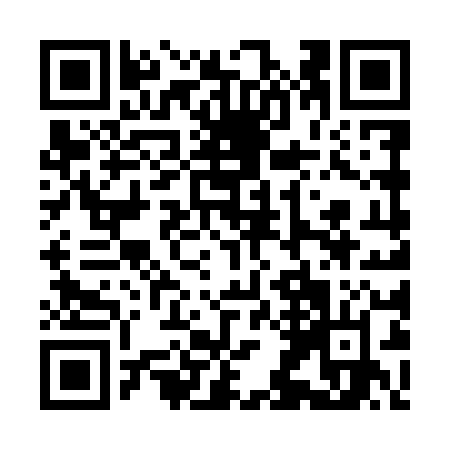 Ramadan times for Karsko, PolandMon 11 Mar 2024 - Wed 10 Apr 2024High Latitude Method: Angle Based RulePrayer Calculation Method: Muslim World LeagueAsar Calculation Method: HanafiPrayer times provided by https://www.salahtimes.comDateDayFajrSuhurSunriseDhuhrAsrIftarMaghribIsha11Mon4:274:276:2312:094:005:575:577:4612Tue4:254:256:2012:094:025:595:597:4813Wed4:224:226:1812:094:036:016:017:5014Thu4:204:206:1612:094:056:036:037:5215Fri4:174:176:1312:084:066:056:057:5416Sat4:144:146:1112:084:086:066:067:5617Sun4:124:126:0812:084:096:086:087:5818Mon4:094:096:0612:074:106:106:108:0019Tue4:064:066:0412:074:126:126:128:0220Wed4:044:046:0112:074:136:146:148:0421Thu4:014:015:5912:074:156:156:158:0622Fri3:583:585:5612:064:166:176:178:0823Sat3:553:555:5412:064:186:196:198:1124Sun3:523:525:5212:064:196:216:218:1325Mon3:503:505:4912:054:206:226:228:1526Tue3:473:475:4712:054:226:246:248:1727Wed3:443:445:4512:054:236:266:268:1928Thu3:413:415:4212:044:246:286:288:2229Fri3:383:385:4012:044:266:306:308:2430Sat3:353:355:3712:044:276:316:318:2631Sun4:324:326:351:045:287:337:339:281Mon4:294:296:331:035:307:357:359:312Tue4:264:266:301:035:317:377:379:333Wed4:234:236:281:035:327:397:399:364Thu4:204:206:261:025:347:407:409:385Fri4:174:176:231:025:357:427:429:406Sat4:144:146:211:025:367:447:449:437Sun4:114:116:191:025:377:467:469:458Mon4:084:086:161:015:397:477:479:489Tue4:044:046:141:015:407:497:499:5010Wed4:014:016:121:015:417:517:519:53